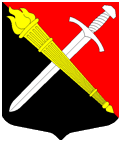 АДМИНИСТРАЦИЯМуниципальное образование Тельмановское сельское поселение Тосненского района Ленинградской областиП О С Т А Н О В Л Е Н И Е «11» ноября 2020 г.									      № 210В соответствии с подпунктом «б» пункта 6 статьи 4.1 Федерального закона от 21.12.1994 № 68-ФЗ «О защите населения и территорий от чрезвычайных ситуаций природного и техногенного характера», пунктом 2.1 Методических рекомендации по режиму труда органов государственной власти, органов местного самоуправления и организаций с участием государства, исполняя собственные полномочия, а также исполняя полномочия администрации муниципального образования Тельмановское сельского поселения Тосненского района Ленинградской области на основании статьи 22 Устава муниципального образования Тельмановское сельское поселение Тосненского муниципального района Ленинградской области и статьи 30 Устава муниципального образования Тельмановское сельское поселение Тосненского муниципального района Ленинградской области, администрация муниципального образования Тельмановское сельское поселение Тосненского муниципального района Ленинградской областиПОСТАНОВЛЯЕТ:1. Приостановить личный прием граждан администрацией муниципального образования Тельмановское сельское поселение Тосненского района Ленинградской области (далее – администрация) и подведомственных ей учреждений с 11.11.2020.2. Рекомендовать гражданам направлять документы в администрацию и подведомственные ей учреждения посредством электронной почты и почтовой связи общего пользования.3. Опубликовать данное постановление на официальном сайте муниципального образования Тельмановское сельское поселение, размещенном в информационно-телекоммуникационной сети «Интернет» по адресу: www.telmana.info.4. Контроль за исполнением настоящего постановления возложить на первого заместителя главы администрации Крюкову О.А.5. Настоящее постановление вступает в силу со дня его принятия.   Глава администрации        	                                                           С.А. Приходько«О  проведении дополнительных мероприятий по недопущению распространения новой коронавирусной инфекции, вызванной  COVID-19»